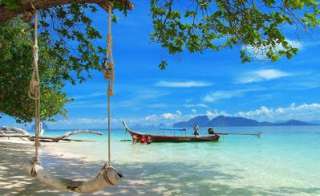  Krabi One Day Trip To 4 Islands (Trang)
( Adult  1,700 Baht/Person Child 850 Baht/person )Time  : 08.30 am. – 04.00 pm. 08:30 a.m. :  Start from Klong Dao Beach. And pick up guests from other beach (pick up by speed boat)  09:30 a.m. : Arrive at Koh Ngai and start snorkeling from the boat for 1 hour.10:30 a.m. : Visit the Emerald Cave and stay there for about another hour.12:00 a.m. : Arrive Koh Kradan and relax on the beach or snorkeling.12.45 a.m. : Lunch  on the beach.02:00 p.m. : Depart from Koh Kradan and to Koh Chuack for snorkeling again.03:00 p.m. : Depart from Koh Chuack and set to Koh Lanta.04:00 p.m. : Arrive Koh Lanta.Tour ItineraryTour include : Snorkel, mask & fin, lunch, soft drink, drinking water, fruits and national park fee.Exclusions :Optional tours or excursions not mentioned in the programOther meals not mentioned in the programPersonal expensesServices change 3.5% pay by credit cards*PRICE AND ITINERARY ARE SUBJECT TO CHANGE WITHOUT PRIOR NOTICE*